The University of Texas at TylerPolicy and Procedure for University Owned Vehicles Fuel & Services PurchasesVoyager Credit Card ProgramAll state agencies and institutions of higher education are required to use the State of Texas Council on Competitive Government contract for the purchase of conventional retail fuel for University owned vehicles.  The University of Texas at Tyler (UT Tyler) uses the US Bank Voyager fleet credit card to comply with the State requirement.  The Voyager credit card can be used at any retail gas station that accepts Voyager credit cards.  US Bank Voyager credit cards must be used exclusively for UT Tyler University owned vehicles in accordance with applicable procedures to purchase retail fuel, service or repairs (flat tires, breakdowns, etc. but not the purchase of new tires).   ContentsPolicy and Procedure ObjectiveScopeRelated Statutes, Policies, Requirements or StandardsDefinitionsUniversity Voyager Program AdministratorResponsibilitiesWebsite Address for these Policies and ProceduresProceduresSection I. Acquiring a Voyager Credit CardSection II. Replacing a Voyager Credit Card for an Existing VehicleSection III. Reporting Lost or Stolen Voyager Credit CardsSection IV.  Voyager Fleet Card Driver GuideSection V. Voyager Merchant LocationsSection VI. Billing and PaymentSection VII. Disputing Transactions and ChargesSection VIII. Termination of a Voyager Credit CardRoadside AssistanceFormsFAQs Policy and Procedure ObjectiveThe State Council on Competitive Government awarded the state contract for Retail Credit Card Fuel Purchases to US Bank for the Voyager fleet credit cards under State of Texas contract, 946-C1.The following procedures provide instructions for acquiring Voyager credit cards for University owned vehicles, paying monthly departmental Voyager credit card charges, disputing transactions or charges and reporting lost or stolen cards.  Guidelines and restrictions on the use of Voyager credit cards and requirements for fuel use reporting can be found in these procedures.ScopeThis procedure applies to all UT Tyler departments who use University owned vehicles.  The Voyager credit card shall not be used for rental vehicles or personal vehicles.Related Statutes, Policies, Requirements or StandardsTexas Council on Competitive Government Board of Regents’ Rules and Regulations, Rule 20901, Procurement of Goods and Services                                                                                                              UT System Policy UTS159, PurchasingTexas Government Code, 2162.104 Duties of Affected State Agencies,                                      Texas Government Code, 2203.001 Reporting Use of State Vehicle; Penaltieshttp://www.statutes.legis.state.tx.us/DefinitionsState of Texas Council on Competitive Government (CCG): A council created by the Texas Legislature in 1993 to facilitate efficient, cost-effective and competitive government.University Voyager Program AdministratorIf you have any questions about these policies and procedures please contact:Credit Card Coordinator: Patricia Speer                                                                                                                       Phone: 903-566-6184; FAX: 903-565-5509                                                                                                                                                              Email: travel_docs@uttyler.eduResponsibilitiesUS Bank:Issues Voyager credit cardsIssues monthly billing statement to each University departmentReceives reports of lost or stolen Voyager credit cardsReceives calls regarding disputed transactions or chargesVoyager Credit Card User:Understands and complies with rules for use of the Voyager credit cardReports lost or stolen Voyager credit cards to US Bank Voyager and to Credit Card CoordinatorReports a disputed transaction or charge to US Bank VoyagerVoyager Credit Cardholder Department:Receives monthly US Bank Voyager billReviews and approves departmental US Bank Voyager chargesGenerates payment documents to US Bank Department Head / Budget Authority:Approves application requesting departmental Voyager credit cardsReviews and approves monthly Voyager charges prior to approving payment documentCredit Card Coordinator:Receives application forms for departmental Voyager credit cardsSubmits applications for new or replacement Voyager credit cards to US BankReceives new credit cards and processes forms to assign to University departmentMaintains a list of University vehicles assigned a Voyager credit cardMaintains a list of current University drivers and departmental contactsProcedures  Section I.  Acquiring a Voyager Credit Card for a New VehicleWhen a new University vehicle is acquired, the responsible department must complete a commercial fuel credit card application.  Scan in and email (travel_docs@uttyler.edu) or fax it (903-565-5509) to the Credit Card Coordinator. An application requesting a Voyager credit card is signed by the requesting department head and sent to the Credit Card Coordinator.A Voyager credit card will be assigned to a department for a specific vehicle rather than to an individual university employee.Section II.  Replacing a Voyager Credit Card for an Existing VehicleVoyager credit cards are imprinted with the vehicle License Plate number.  When a License Plate number changes, notify the Credit Card Coordinator by email to order a new credit card for that vehicle.Section III.  Reporting Lost or Stolen Voyager Credit CardsDepartment contact for a vehicle will report a lost or stolen card by calling Voyager customer service at 1-800-987-6591 then will notify the Credit Card Coordinator.Section IV.  Voyager Fleet Card Driver GuideTo learn more about how to use a Voyager Fleet credit card, please refer to the U.S. Bank Voyager Fleet Card Driver Guide at the below internet location.https://www.usbpayment.com/insights/collateral/us-bank-voyager-fleet-card-driver-guideSection V.  Voyager Merchant LocationsThe Voyager card is accepted at almost any fuel station that accepts MasterCard.  Voyager has over 21,000 fueling and 3,600 maintenance locations in Texas.  Individual city or county coverage can be researched online by ZIP code at the following link:https://www.fleetcommanderonline.com/app/public/merchantLocator.doSection VI.  Billing and PaymentEach month the US Bank Voyager bill will be directed to the Building/Room number and department contact as was indicated on the Voyager credit card application.If the department contact changes, notify the Credit Card Coordinator as soon as possible.Department contact will date stamp the credit card statement upon receipt and process payment timely to ensure payment is generated within the State of Texas Prompt Payment deadline of “Net30”. Department contact will initiate payment using a Non-PO voucher in the accounting system, electronically attach the credit card statement to the voucher and then submit the voucher to route the voucher and attached supporting documentation to the department Budget Authority approver for review and approval of charges.Credit Card Coordinator will conduct a final review and approval of all Voyager credit card vouchers prior to payment to US Bank.Section VII.  Disputing a transaction or reporting a possibly fraudulent chargeAnything that appears to be a fraudulent charge, duplicate transaction, or billing that does not belong to you or your account should be disputed.To dispute an invoice, complete an US Bank Account Dispute Form and submit it to US Bank as instructed on the form.Section VIII.  Termination of a Voyager Credit CardWhen and if a University vehicle is disposed of and the Voyager credit card is no longer required for that vehicle, email the Credit Card Coordinator at travel_docs@uttyler.edu requesting that the Voyager credit card account be cancelled.Roadside AssistanceRoadside Assistance may be obtained by calling the Texas DPS number (1-800-525-5555) found on the back of your Texas driver’s license for assistance anywhere in Texas.Forms and Tools/Online ProcessesVoyager Credit Card ApplicationAccount Dispute Form Voyager credit card FAQs▼The Voyager Locator lists my local merchant as part of the Voyager network, but when I tried to use the Voyager fleet card at the location I was informed that they do not accept the Voyager fleet card. How up-to-date is the Voyager Locator? U.S. Bank is working with the state's Council on Competitive Government to streamline merchant acceptance and make the purchasing experience efficient and hassle-free.Here are just a few of the efforts underway:• The Council on Competitive Government is contacting repair and maintenance merchants not already on the Voyager network to urge them to join as soon as possible.• U.S. Bank is contacting existing Voyager card-accepting merchants to alert them that the state now uses the U.S. Bank Fleet Card and to review the procedures for processing Voyager network card payments. More than 800 Texas repair and maintenance outlets have been added to the Merchant Locator tool in Fleet Commander® Online since July 1, 2012. More merchants are added daily.• If a merchant appears on the Merchant Locator tool but states that the Voyager card is not accepted, call the Merchant Services number on the back of your card for assistance. If you know of a merchant you would like to have added to the Locator, contact Tina Stringer at U.S. Bank with the name and location.▼What if my local merchant does not currently accept the Voyager fleet card but would like to be part of the network?Merchants wishing to receive a TeleTrans application or to ask any questions about the program should contact U.S. Bank Voyager Merchant Services at 832-486-1003. As soon as enrolled, participating merchants will automatically be listed on the Voyager website so Texas cardholders and other customers will know that their business accepts the card.▼I have received “past due” notices in advance of the actual due date that follows the Texas 30 Day Prompt Payment Act. What do I do to resolve this?US Bank has been notified of such instances and are having these delinquency notices removed from the invoice, where applicable. If you believe you have received a delinquency notice in error, please contact the University Credit Card Coordinator, Patricia Speer, travel_docs@uttyler.edu.▼Can all of our cards have the same driver ID number? No. A driver ID number is specific to that driver and is intended to prevent fraud or employee misuse.Responsible Executive Officer for Policy: Vice President, Accounting                                             Sponsoring Department: Financial Services                                                                                           Policy contact: Director of Financial Services                                                                                                      Revision Date: May 14, 2024THE UNIVERSITY OF TEXAS AT TYLERAPPLICATION FOR COMMERCIAL FUEL CREDIT CARD PURPOSE: This form will be used by The University of Texas at Tyler departments to request a commercial fuel credit card for university business use. The requestor must be authorized to sign for the billing department and cost center number provided by the department.REQUEST APPROVED BY:CARD(S) RECEIVED BY:Editable form is available online at: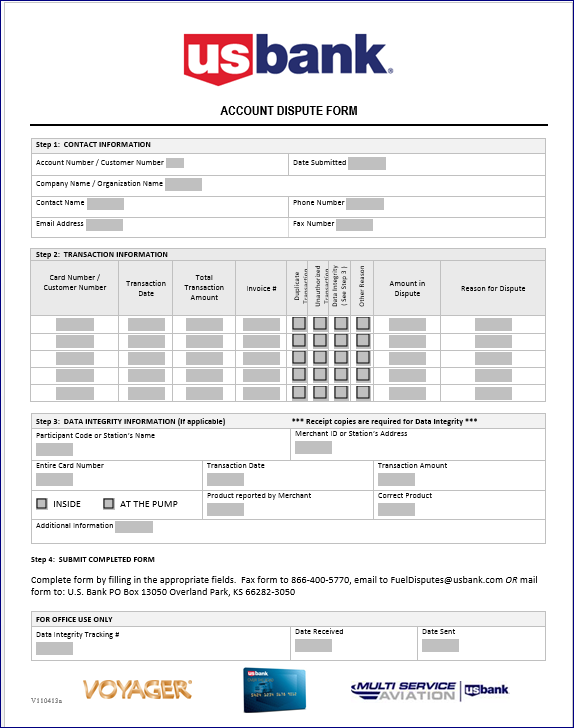 REQUEST FROM:Department Name:REQUEST FROM:Requestor Name:REQUEST FROM:Requestor Phone / Email:REQUEST FROM:Admin Assistant Name:REQUEST FROM:Admin Assistant Phone Number:REQUEST FROM:Admin Assistant Building and Room Number:REQUEST FROM:Department code / Cost Center code for payment: Vehicle Campus Location – check oneTyler / 75701Longview / 75605Vehicle Campus Location – check onePalestine / 75801Houston / 77082License Plate #Vehicle YearVehicle Make & ModelDriver Names for this VehicleDriver EMPL IDsPrinted NameBudget Authority SignatureDateOn behalf of my department, I hereby request commercial fuel credit cards for the following department vehicles. I understand that there will be one commercial fuel card per vehicle. I understand that each card is to be used solely for the purpose of obtaining fuel and/or vehicle services for the designated UT Tyler vehicle for which the card is issued.On behalf of my department, I hereby request commercial fuel credit cards for the following department vehicles. I understand that there will be one commercial fuel card per vehicle. I understand that each card is to be used solely for the purpose of obtaining fuel and/or vehicle services for the designated UT Tyler vehicle for which the card is issued.On behalf of my department, I hereby request commercial fuel credit cards for the following department vehicles. I understand that there will be one commercial fuel card per vehicle. I understand that each card is to be used solely for the purpose of obtaining fuel and/or vehicle services for the designated UT Tyler vehicle for which the card is issued.When form is complete, forward to FAX #: 903-565-5509 or Email: travel_docs@uttyler.eduWhen form is complete, forward to FAX #: 903-565-5509 or Email: travel_docs@uttyler.eduWhen form is complete, forward to FAX #: 903-565-5509 or Email: travel_docs@uttyler.eduFinancial Services Credit Card Processing OnlyFinancial Services Credit Card Processing OnlyFinancial Services Credit Card Processing OnlyDate Application Rec’dDate App submitted to bank:Verify B/A or BackupEnter Info on master list: When card arrives, update master listFile Application:File signed ReceiptPrinted NameBudget Authority SignatureDateBy signing for and taking receipt of these commercial fuel cards, the user acknowledges that he/she has budget approval authority over the billing Department and Cost Center listed above and that the department has internal controls in place to ensure the cards are used for official purposes only.By signing for and taking receipt of these commercial fuel cards, the user acknowledges that he/she has budget approval authority over the billing Department and Cost Center listed above and that the department has internal controls in place to ensure the cards are used for official purposes only.By signing for and taking receipt of these commercial fuel cards, the user acknowledges that he/she has budget approval authority over the billing Department and Cost Center listed above and that the department has internal controls in place to ensure the cards are used for official purposes only.